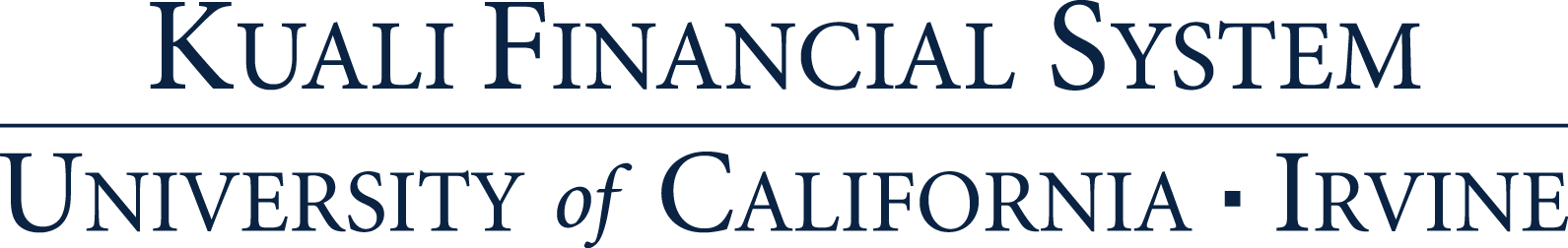 Quick Start Guide: Look Up An Account Within A KFS eDocSummary: Perform an Account Lookup within a transactional eDoc.  The Account Lookup is a tool used across multiple document types to find a KFS Account.Notes: These instructions detail how to do a KFS Account Lookup (within a KFS eDoc) by the ‘old’ UC Account-UC Fund number, the account name, or by using other common search criteria.StepsWhat you need to doHow to do it1In the KFS portal, open the Accounting Lines section of an eDocYou must first initiate and open a transactional eDoc Find instructions for filling out various types of eDocs on the UC Learning Center websiteNavigate to the Accounting Lines section of the eDocSelect the show button, if the tab or section is hidden   OR 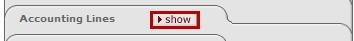 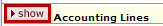 2Use Account Lookup to complete the Accounting Lines section/tab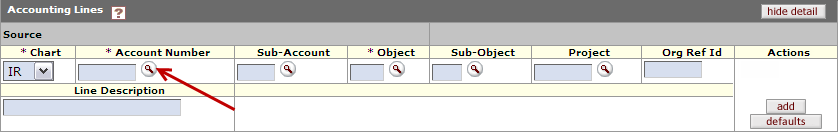 The Account Number field is used for the KFS Account Number.  Enter the number if you know it and therefore do not need to search. (move on to Step 7)To find a KFS Account Number, select the   (magnifying glass icon)  next to that field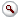 An Account Lookup search will display.The screen shot (below) is an example of how an Accounting Lines section appears.  Some documents may include additional fields.3Enter the correct Campus Code, according to the Chart of AccountsEnsure that the Chart Code on the Account Lookup is correct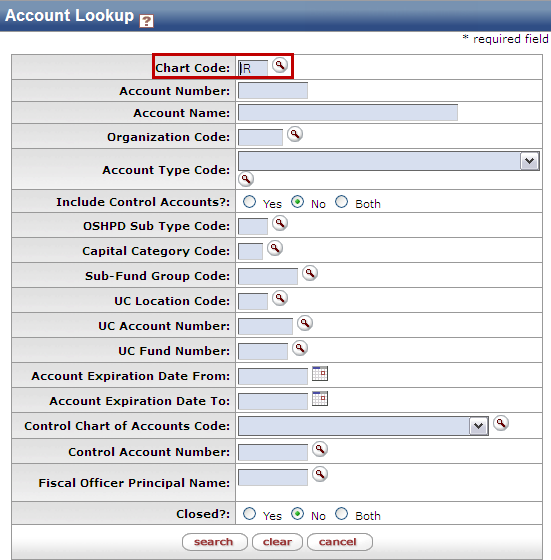 This will default to what the initiator had selected in the Accounting Lines section, but can be changedExamples:IR= UC IrvineMC= Medical CenterSW= System WideUC=University of California4Search for a KFS Account:Based on the UC Account and the UC FundNext to the UC Account Number, enter the UC Account (6 digits)Next to the UC Fund Number, input the UC Fund (5 digits)Press the search button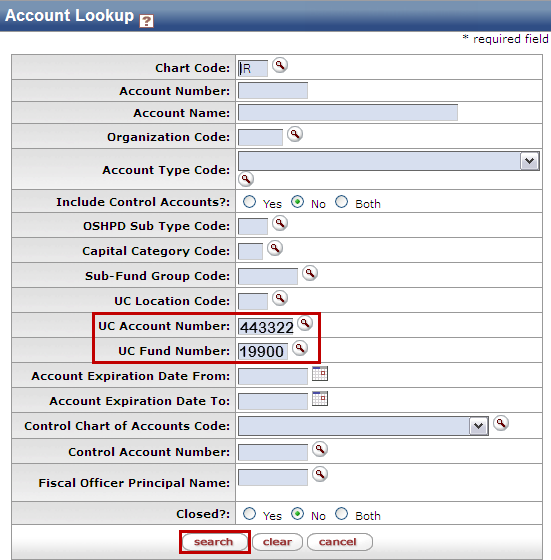 Note: “Include Control Accounts” and include “Closed?” accounts in the search criteria default to “No”.  If users want to include Control Accounts or closed accounts in their KFS searches, they should select “Yes” to only include them, or “Both” to include everything.AlternateSearch for a KFS Account:Based on the Account Name Next to the Account Name field, enter a portion of the KFS Account name as search criteria by using asterisks (*) as search qualifiersPress the search buttonNote: Asterisks are a way to search in KFS if you don’t know an exact match for somethingThe list  below  describes the different combinations of text and asterisks to help users find the desired account criteria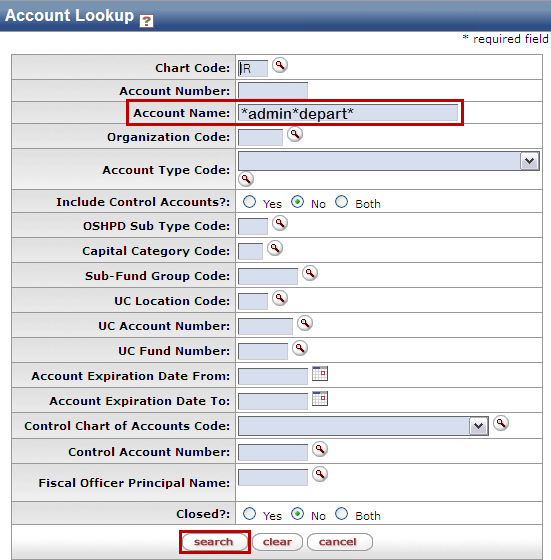 AlternateSearch for a KFS Account:Miscellaneous criteriaYou can also search for a KFS Account using other criteria (if the Account Name or UC Account-Fund are unknown) by entering search qualifiers:Organization Code - The 4-digit code given to each unit/department/organization in KFSSub-Fund Group Code -  The first 2 letters of the KFS Account Number (except for Plant Funds). It categorizes different types of funding for reporting Fiscal Officer Principal Name -  UCInetID of the Fiscal Officer responsible for a KFS Account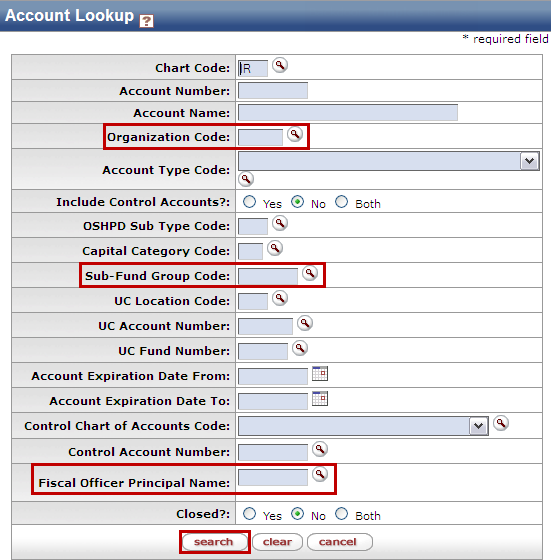 Press the search button, once search criteria has been entered5Review Search ResultsAll search results will display under the search buttonIf you don’t find the desired search result, the search criteria might need to be edited, e.g. Fix spelling errors or  add “*” to search qualifiers or use partial search words)6Select the desired KFS Account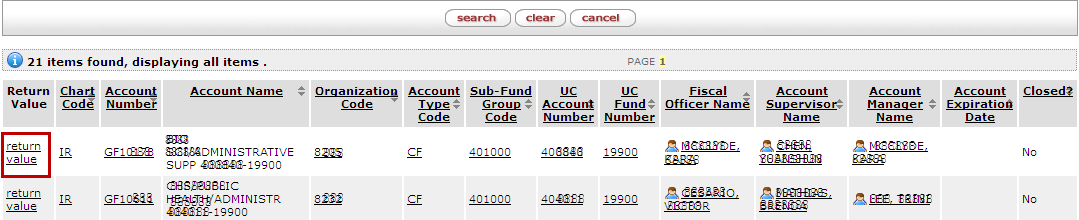 From the list of search results, identify the correct Account and select the return value link on the left.Selecting return value will take you back to your eDoc and populate the Account Number field with the selected Account7Confirm/Add the Account Number on the eDoc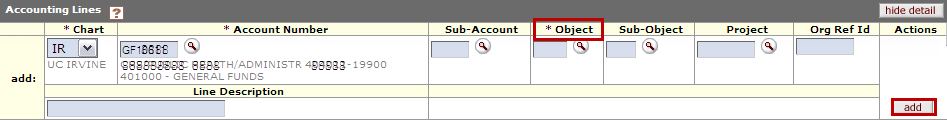 The KFS eDoc will show a confirmation of the Account (with brief information) once ‘returned’Enter all items in the Accounting Lines section (required items identified by a *), before pressing the add button to add the Accounting Line string to your eDoc 